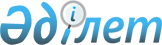 О мерах по реализации Закона Республики Казахстан от 10 декабря 2009 года "О внесении изменений и дополнений в некоторые законодательные акты Республики Казахстан по вопросам дальнейшего совершенствования системы исполнения уголовных наказаний и уголовно-исполнительной системы"Распоряжение Премьер-Министра Республики Казахстан от 13 февраля 2010 года № 27-р

      1. Утвердить прилагаемый перечень нормативных правовых актов, принятие которых необходимо в целях реализации Закона Республики Казахстан от 10 декабря 2009 года "О внесении изменений и дополнений в некоторые законодательные акты Республики Казахстан по вопросам дальнейшего совершенствования системы исполнения уголовных наказаний и уголовно-исполнительной системы" (далее - перечень).



      2. Министерству юстиции Республики Казахстан:



      1) разработать и в установленном порядке внести в Правительство Республики Казахстан проект нормативного правового акта согласно перечню;



      2) принять соответствующие ведомственные нормативные правовые акты и проинформировать Правительство Республики Казахстан о принятых мерах.      Премьер-Министр                            К. Масимов

Утвержден         

распоряжением Премьер-Министра

Республики Казахстан    

от 13 февраля 2010 года № 27-р

Перечень

нормативных правовых актов, принятие которых необходимо в целях

реализации Закона Республики Казахстан от 10 декабря 2009 года

"О внесении изменений и дополнений в некоторые законодательные

акты Республики Казахстан по вопросам дальнейшего

совершенствования системы исполнения уголовных наказаний и

уголовно-исполнительной системы"Примечание: расшифровка аббревиатуры:

МЮ - Министерство юстиции Республики Казахстан
					© 2012. РГП на ПХВ «Институт законодательства и правовой информации Республики Казахстан» Министерства юстиции Республики Казахстан
				№

п/пНаименованиеФорма актаОтветственные

исполнителиСрок

исполнения123451О внесении

изменений и

дополнений в

постановление

Правительства

Республики

Казахстан от 30

июля 2007 года №

639 (в части

урегулирования

вопросов

присвоения

классной

квалификации и

предоставления

отпусков

сотрудникам

уголовно-

исполнительной

системы)Постановление

Правительства

Республики

КазахстанМЮФевраль

2010 года2Об утверждении

Правил исполнения

наказания в виде

ареста и

осуществления

охраны и надзора

за лицами,

отбывающими

наказание в виде

ареста в

следственных

изоляторах

уголовно-

исполнительной

системы органов

юстиции Республики

КазахстанПриказ

уполномоченного

органаМЮФевраль

2010 года3О внесении

изменений и

дополнений в

приказ Министра

юстиции Республики

Казахстан от 11

декабря 2001 года

№ 148Приказ

уполномоченного

органаМЮФевраль

2010 года4О внесении

изменений и

дополнений в

приказ Министра

юстиции Республики

Казахстан от 11

декабря 2001 года

№ 150Приказ

уполномоченного

органаМЮФевраль

2010 года5О внесении

изменений и

дополнений в

приказ Министра

юстиции Республики

Казахстан от 11

декабря 2001 года

№ 154Приказ

уполномоченного

органаМЮФевраль

2010 года6О внесении

дополнений в

приказ Министра

юстиции Республики

Казахстан от 10

июня 2003 года №

110Приказ

уполномоченного

органаМЮФевраль

2010 года7О внесении

изменений и

дополнений в

приказ Министра

юстиции Республики

Казахстан от 21

октября 2004 года

№ 305Приказ

уполномоченного

органаМЮФевраль

2010 года